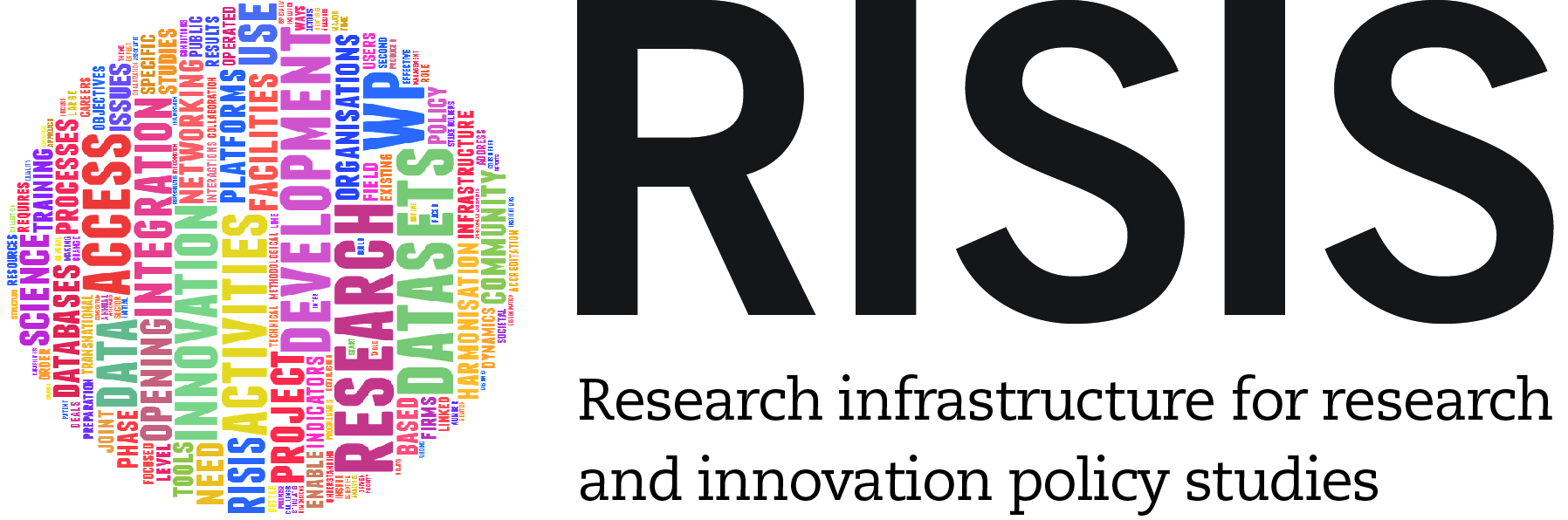 RISIS - REIMBURSEMENT FORMREIMBURSEMENT OF TRAVEL COSTS USED FOR RESEARCH VISITS TO ACCESS RISIS DATASETSName: 	Street: 	ZIP/City/Country: 	Institution and Place of visit: 	Arrival date: 			Departure date: 	EXPENSEShotel costs will be covered up to 5 nights ot exceeding rates of 120 EUR / night; travel expenses may not exceed 400 EUR; maximum costs covered: 1000 EUR)Travel (Flight, Train, Public Transport)	EUR 	Accommodation	EUR 	Total	EUR 	Important: Reimbursement can only be done when the RISIS  has been filled and submittedAccount Holder: 	Name of Bank: 	Bank address: 	IBAN: 	SWIFT/BIC-Code: 	DateSignature